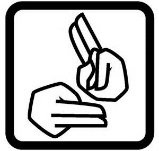 I use British Sign Language (BSL) How to use your cardWhen your appointment is booked, show them your BSL card.Take your card to every appointment – you may meet someone new.Ask for your records to be marked “BSL Interpreter required”Who will book Interpreters for me?Your doctor’s surgery, dentist, hospital etc. will book an Interpreter to meet you at your appointment.  All Interpreters are qualified and follow strict rules.What will the Interpreters do?Help you communicate in BSL and EnglishHelp you understand any information and advice given to youThey will not make decisions for you about your healthWhy are Interpreters important?They give you confidence to ask questions, make decisions and be involved.Will I have to pay?No  The doctor, dentist, hospital will payI have lost my card.  What should I do?Contact Deafness Resource Centre, St Helens, for a new card Phone	01744 23887 (use Typetalk)Email 		enquiries@deafnessresourcecentre.orgText		07508 851959Remember:
YOU are responsible for telling staff you use BSL.  
THEY are responsible for booking your Interpreters.